10 советов родителям леворукого ребенка1. Взрослые не должны никогда, ни при каких обстоятельствах показывать леворукому ребенку негативное отношение к леворукости.

2. Старайтесь придерживаться единой тактики отношений с ребенком. Раздоры в семье и несогласованность требований родителей к ребенку всегда осложняют ситуацию.

3. Необходимо научиться внимательно наблюдать за своим ребенком, видеть и различать его состояния, знать причины его огорчений и радостей, понимать его проблемы, помогать ему их преодолевать.

4. Помните, что леворукость — индивидуальный вариант нормы, поэтому трудности, возникающие у левши, совсем не обязательно связаны с его леворукостью, такие же проблемы могут быть и у праворукого ребенка.

5. Не рекомендуется "пробовать" научить ребенка работать правой рукой, тем более настаивать на этом. Переучивание может привести к серьезным нарушениям здоровья.

6. Определить ведущую руку целесообразно в 4-4,5 года и не менять ее, даже если качество письма и рисования будет не очень удовлетворять вас.

7. Научите леворукого ребенка правильно сидеть за рабочим столом, правильно держать ручку, располагать тетрадь. Помните, свет при работе должен падать справа.

8. При обучении письму используйте "Прописи для леворуких детей". Помните, методика безотрывного письма неприменима при обучении леворуких детей.

9. Не заставляйте леворукого ребенка читать, если он сам отказывается, даже если вы уверены, что он знает все буквы. Складывайте буквы из их элементов, пишите буквы, играйте с буквами — эта работа облегчит ребенку распознавание букв и процесс обучения чтению.

10. Ваш ребенок нуждается в особом внимании и подходе, но не потому, что он леворукий, а потому, что каждый ребенок уникален и неповторим.

Главное — понять:

От вашего понимания, любви, терпения, умения вовремя помочь зависят успехи вашего малыша.  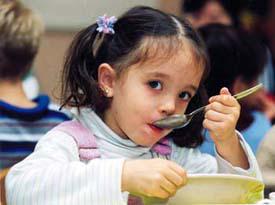 Психолог ДОУ

   Литература:  Безруких М.М. "Леворукий ребенок." ﻿ 